Муниципальное бюджетное общеобразовательное учреждение «Слободчиковская основная общеобразовательная школа» Усть-Ишимского муниципального района Омской областиПрограмма наставничества «Мы вместе» по модели «Педагог-новатор – консервативный педагог»(Срок реализации - 1 год)Разработал: учитель информатики Остапенко Алексей ВикторовичЛюди учатся, когда они учат.Сенека1. Пояснительная запискаПоддержка специалистов – одна из ключевых задач образовательной политики. Современной школе нужен профессионально-компетентный, самостоятельно мыслящий педагог, психологически и технологически готовый к реализации гуманистических ценностей на практике, к осмысленному включению в инновационные процессы. Овладение специальностью представляет собой достаточно длительный процесс, предполагающий становление профессиональных компетенций и формирование профессионально значимых качеств. Некоторые педагоги слабо представляют себе повседневное использование ИКТ технологий. Проблема становится особенно актуальной в связи с переходом на ФГОС, так как возрастают требования к повышению профессиональной компетентности каждого специалиста.  Новые требования к учителю предъявляет и Профессиональный стандарт педагога, вступающий в силу с 01 сентября 2022 года. Начинающему учителю необходима профессиональная помощь в овладении педагогическим мастерством, в освоении функциональных обязанностей учителя, воспитателя, классного руководителя. Необходимо создавать ситуацию успешности работы, способствовать развитию его личности на основе диагностической информации о динамике роста его профессионализма, способствовать формированию индивидуального стиля его деятельности.Решению этих стратегических задач будет способствовать создание гибкой и мобильной системы наставничества, способной оптимизировать процесс профессионального становления молодого педагога, сформировать у него мотивацию к самосовершенствованию, саморазвитию, самореализации. В этой системе должна быть отражена жизненная необходимость специалиста получить поддержку опытного педагога-наставника, который готов оказать ему практическую и теоретическую помощь на рабочем месте, повысить его профессиональную компетентность.Настоящая программа призвана помочь организации деятельности наставников с педагогами на уровне образовательной организации.Срок реализации программы: 3 годаЦЕЛЬ:обеспечить качественный уровень развития системы наставничества на институциональном уровне, сформировать эффективные механизмы взаимодействия наставника и педагога. ЗАДАЧИ:Обеспечить наиболее лёгкую адаптацию специалистов в сфере ИКТ, в процессе адаптации поддерживать педагога эмоционально, укреплять веру педагога в себя.Использовать эффективные формы повышения профессиональной компетентности и профессионального мастерства специалистов, обеспечить информационное пространство для самостоятельного овладения профессиональными знаниями и навыками.Дифференцированно и целенаправленно планировать методическую работу на основе выявленных потенциальных возможностей учителя.Повышать профессиональный уровень педагогов с учетом их потребностей, затруднений, достижений.Отслеживать динамику развития профессиональной деятельности каждого педагога.Повышать продуктивность работы педагога и результативность образовательной деятельности.Приобщать специалистов к применению ИКТ технологий на уроках и в повседневной жизни.Формы и методы работы педагога-наставника с молодыми специалистами:консультирование (индивидуальное, групповое);активные методы (семинары, практические занятия, взаимопосещение уроков, тренинги, собеседование, творческие мастерские, мастер-классы наставников, стажировки и др).Деятельность наставника1-й этап – адаптационный. Наставник определяет круг обязанностей и полномочий специалиста, а также выявляет недостатки в его умениях и навыках, чтобы выработать программу адаптации.2-й этап – основной (проектировочный). Наставник разрабатывает и реализует программу адаптации, осуществляет корректировку профессиональных умений учителя, помогает выстроить ему собственную программу самосовершенствования.3-й этап – контрольно-оценочный. Наставник проверяет уровень профессиональной компетентности молодого педагога, определяет степень его готовности к выполнению своих функциональных обязанностей.Ожидаемые результатыдля специалиста:активизация практических, индивидуальных, самостоятельных навыков использования ИКТ технологий;повышение профессиональной компетентности педагогов в вопросах ИКТ технологий;появление собственных продуктов педагогической деятельности (ЦОР/ЭОР, публикаций, методических разработок, дидактических материалов);участие учителей в профессиональных конкурсах, фестивалях.для наставника:эффективный способ самореализации; повышение квалификации; достижение более высокого уровня профессиональной компетенции.для образовательной организации:успешное обучение специалистов;повышение уровня закрепляемости специалистов в образовательных организациях района.Принципы наставничествадобровольность;гуманность;соблюдение прав молодого специалиста;соблюдение прав наставника;конфиденциальность;ответственность;искреннее желание помочь в преодолении трудностей;взаимопонимание;способность видеть личность.Основные мероприятияЗадачи наставникаПедагог, назначенный наставником у учителя, составляет специальный план работы с подшефным. В этот план обязательно входят следующие моменты: Указать на требования к организации учебного процесса;Обсудить формы и методы организации внеурочной работы и досуга учеников;Ознакомить со вспомогательными техническими, электронными средствами обучения;Разъяснить вопрос о работе над темой самообразования.Педагог может надеяться на то, что коллега-наставник поможет ему в таких вопросах, как: Выбор темы для самообразования;Уверенная работа на компьютере;Успешное применение ИКТ технологий в учебном процессе;Ознакомление с современными тенденциями в педагогике.Подготовка  памятки. Необходимо составить памятки для учителей. Поначалу они будут носить их с собой, и ориентироваться по их пунктам, а дальше уже смогут работать по изученному алгоритму. Вот какие памятки понадобятся обязательно: Работа с документом типа Word;Работа с документом типа PowerPoint;Работа с документом типа Excel;Работа с документом типа PDF;Работа с основными программами в среде MS Windows$Работа с АИС «ДневникРу».Занятия с педагогом:1. Функции компьютера2. Использование стандартных программ     3. Методические требования к современному уроку.     4. Соответствие методов обучения формам организации;5. Школьная документация. 7. Организация индивидуальных занятий.Ожидаемые результаты реализации программы:1)  повышение квалификации педагога;2)  закрепление и успешная деятельность педагога;3)  включение молодого педагога в проектную, исследовательскую, научно-экспериментальную, организационно-методическую, творческую деятельность. Программа наставничества специалиста должна помочь непрерывному процессу развития профессионального опыта педагога, который включает в себя социально-психологическое и профессиональное самоопределение личности, управление этим процессом и его научно-методическим сопровождением. 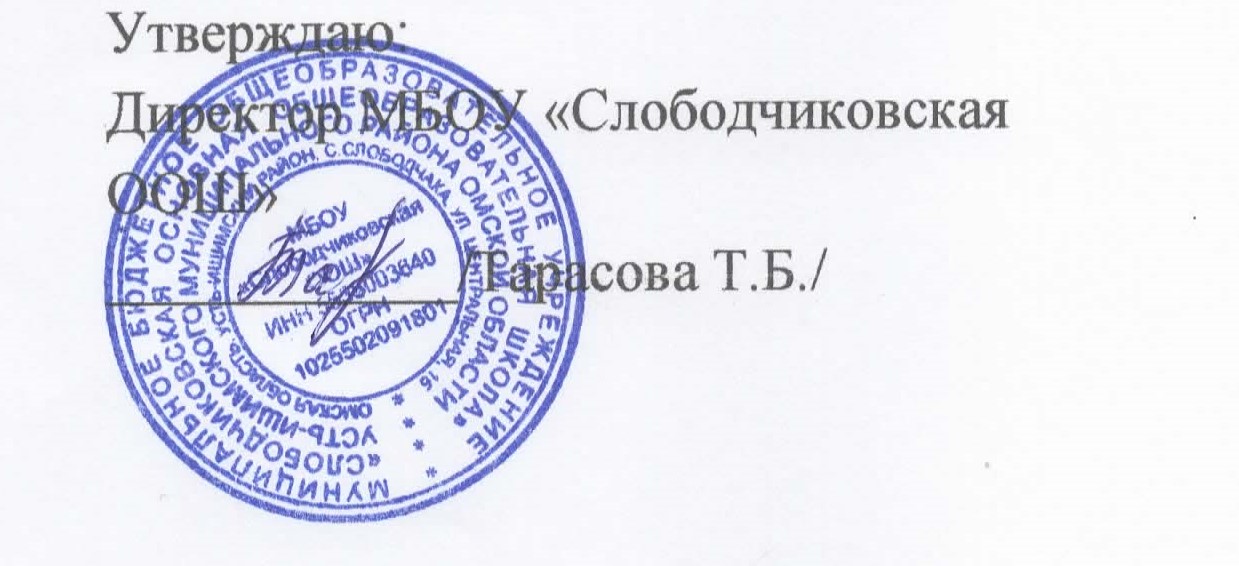 1 год1 годСрокЧто проводитсяСентябрьИзучение мотивации педагогической деятельности.Изучение программ, методических пособий. Планирование работы на год.Собеседование.ОктябрьАдаптация в информационной сфере.Наблюдение уроков, внеурочных и воспитательных мероприятийЗаседание ШМО «Мастер-класс. Эффективность урока  – результат применения ИКТ технологий». Методика проведения собраний на видеоплатформах. Практическое занятие «Как работать с видеоплатформами.»НоябрьБеседы с педагогом по результатам адаптации к информационной сфере. Формы и методы работы на уроке. Система опроса учащихся.Мастер-класс «Оптимизация выбора методов и средств обучения при организации различных видов урока».Наблюдение уроков, внеклассных мероприятий.Составление аналитических справок.Проверка выполнения программы.ДекабрьОрганизация индивидуальной работы с обучающимися. Заседание ШМО «Мастер-класс. Использование современных образовательных технологий в учебном процессе».Наблюдение уроков, внеурочных и воспитательных мероприятийЯнварьПортфолио специалиста Взаимопосещение уроков.Изучение отзывов детей.Анализ контрольных работ, работа над ошибками. Мотивация предметаФевральБеседы с педагогом. Заседание ШМО «Самообразование педагога.». МартВзаимопосещение уроков.Участие учителя в анализе уроковИнновационные процессы в обучении.Внедрение результатов деятельности по самообразованию в практику своей работы.Проверка выполнения программы.АпрельОрганизация повторения. МайВзаимопосещение уроков.Заседание ШМО «Организация работы с учащимися».Составление учебно-методической базы на следующий год.Оформление документации. Составление отчета.Собеседование по итогам за год (успеваемость качество, выполнение программы)